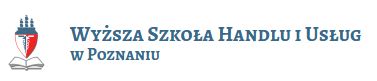 FORMULARZ ZGŁOSZENIOWY UCZESTNIKA KONFERENCJIDANE UCZESTNIKA  Nazwa uczelniFORMA UCZESTNICTWA  Wiersz niżej dotyczy ceny udziału w konferencji (zaznacz swoją opcję) - Udział w konferencji wraz z publikacją artykułu dla pracowników i studentów WSHiU oraz zaproszonych gości bezpłatnie  - Udział w konferencji wraz z publikacją artykułu dla pozostałych osób 279,00 PLN - Publikacja artykułu bez udziału w konferencji 199,00 PLNDANE DO FAKTURY (niepotrzebne skreślić) 	....................................................... 	....................................................... 	Miejsce i data 	Podpis WALUTA                  BANK                                    NUMER KONTA BANKOWEGOZŁOTY                  NEOBANK                             27 9068 1013 0000 0000 0173 2214ZŁOTY                 SANTANDER                          31 1090 1476 0000 0001 3246 2352DOLAR                SANTANDER                          48 1090 1476 0000 0001 3258 0386EURO                  SANTANDER                          32 1090 1476 0000 0001 3258 0383NUMER SWIFT BANKU SANTANDER:  WBKPPLPPProsimy o potwierdzenie przelewu z dopiskiem KONFERENCJA MIĘDZYNARODOWA.Imię i nazwisko Adres e-mail Nr tel. komórkowego Adres korespondencyjny Pełna nazwa instytucji Adres emailNIP Faktura proforma TAK  /  NIE 